Umschulungsvertragwird nachstehender Umschulungsvertrag im Ausbildungsberuf (zutreffendes bitte ankreuzen)	Fachangestellte/Fachangestellter für Bäderbetriebe 	Umwelttechnologin/Umwelttechnologe für Wasserversorgung 	Umwelttechnologin/Umwelttechnologe für Abwasserbewirtschaftung	Umwelttechnologin/Umwelttechnologe für Kreislauf- und Abfallwirtschaft	Umwelttechnologin/Umwelttechnologe für Rohrleitungsnetze 
	und Industrieanlagen mit dem Schwerpunkt:	 Rohrleitungsnetze
		 Industrieanlagennach Maßgabe der Ausbildungsordnung geschlossen:§ 1 - UmschulungsdauerDie Umschulung dauert       Jahre, 
beginnt am                    und endet am                   .§ 2 - Umschulungsstätte(n)1.	Umschulungsstättemit dem Betriebssitz für die Umschulung üblicherweise zusammenhängenden Bau-, Montage- und sonstigen Arbeitsstellen2.	Umschulungsmaßnahmen außerhalb der Umschulungsstätte z. B. Ausbildungsverbund§ 3 - Tägliche UmschulungszeitDie regelmäßige tägliche Umschulungszeit beträgt     Stunden. 
Bei täglich unterschiedlicher Umschulungszeit diese bitte für jeden Tag angeben.Montag	                   	Dienstag	                   	
Mittwoch	                   	Donnerstag	                   	
Freitag	                   	§ 4 - ProbezeitDie Probezeit beträgt       Monate. Wird die Umschulung während der Probezeit um mehr als ein Drittel dieser Zeit unterbrochen, so verlängert sich die Probezeit um den Zeitraum der Unterbrechung.§ 5 - Vergütung und sonstige Leistungen1.	Höhe und Fälligkeit	Die/Der Umzuschulende erhält keinerlei Vergütung vom Umschulungsträger.	Der Umschulungsträger zahlt der/dem Umzuschulenden eine angemessene Vergütung; sie beträgt z. Z. monatlich
                  EUR brutto im ersten Umschulungsjahr
                  EUR brutto im zweiten Umschulungsjahr
                  EUR brutto im dritten Umschulungsjahr	Die monatliche Vergütung ist zu demselben Zeitpunkt fällig wie das den Beschäftigten gezahlte Entgelt.2.	ÜberstundenFür eine über die vereinbarte regelmäßige Umschulungszeit hinausgehende Beschäftigung wird Freizeitausgleich gewährt oder besonders vergütet. Die Vergütung wird spätestens am letzten Arbeitstag des Monats gezahlt.§ 6 - UrlaubDer Ausbildende gewährt dem Umschüler Urlaub nach den geltenden Bestimmungen. Es besteht ein Urlaubsanspruch auf               	Werktage	oder	               	Arbeitstage im Jahr	               .
               	Werktage	oder	               	Arbeitstage im Jahr	               .
               	Werktage	oder	               	Arbeitstage im Jahr	               .
               	Werktage	oder	               	Arbeitstage im Jahr	               .§ 7 - Sonstige Vereinbarungen(Erforderlich ist ein in allgemeiner Form gehaltene Hinweis auf Tarifverträge, Betriebs- oder Dienstvereinbarungen, die auf das Umschulungsverhältnis anzuwenden sind.)Rechtswirksame Nebenabreden, die das Umschulungsverhältnis betreffen, können nur durch schriftliche Ergänzung im Rahmen des § 10 dieses Umschulungsvertrages getroffen werden.§ 8 Kosten der UmschulungDie Kosten im Rahmen der beruflichen Umschulung (z.B. für den Besuch der Berufsschule und von Lehrgängen einschließlich der Prüfungsgebühren) trägt



________________________________________________________________________________
Bezeichnung des Kostenträgers                                                   	                  .Ort	DatumDer Ausbildende:	Die/Der Umschülerin/Umschüler:                                                             	                                                             .(Stempel und Unterschrift)	(Voller Vor- und Zuname)Bekanntgabe des Ausbilders	                                                                       	Name Ausbilder/AusbilderinAnlage zum UmschulungsvertragDie Angaben zur sachlichen und zeitlichen Gliederung des Umschulungsablaufs (Ausbildungsplan) sind Bestandteil dieses Vertrags.Zwischen dem Ausbildenden (Unternehmen)und der/dem AuszubildendenFirma/BehördeHerrn/FrauStraßeStraßePLZ OrtPLZ Ortvertreten durchgeboren amgesetzlich vertreten durchStraßePLZ Ort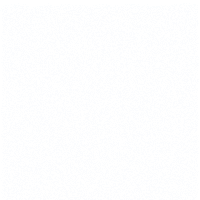 